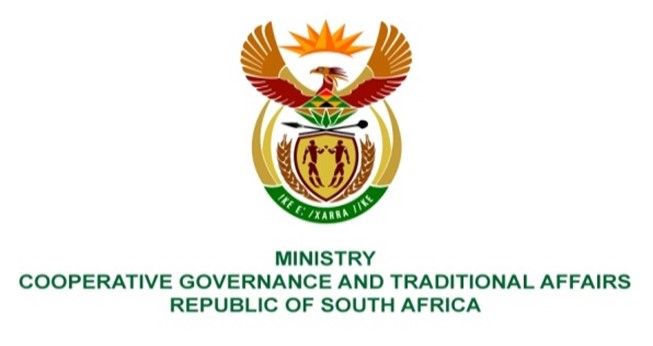 NATIONAL ASSEMBLY  QUESTION FOR WRITTEN REPLYDATE OF PUBLICATION: 19 MAY 20231906.	Mr K Ceza (EFF) to ask the Minister of Cooperative Governance and Traditional Affairs: What collaborative efforts has she taken with the Department of Human Settlements to address municipal spatial injustice to provide residents of Emakhazeni Local Municipality in Sakhelwe Township, Siyathuthuka, Emthonjeni and Emgwenya with stands to build houses?							NW2160EReply:Provision and demarcation of stands to build houses is competencies of municipalities applying Spatial Planning and Land Use Management Act (SPLUMA).End.